“The House of Santa Clause” – CommandsBring these commands in the correct order to draw “The House of Santa Clause”.Some commands are already in the right order.1.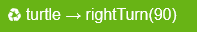 2.  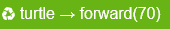 3.4.5.6.7.8. 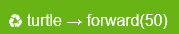 9.10.11.12.13.14.15.16.Other commands: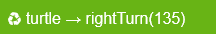 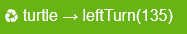 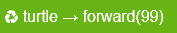 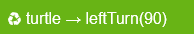 